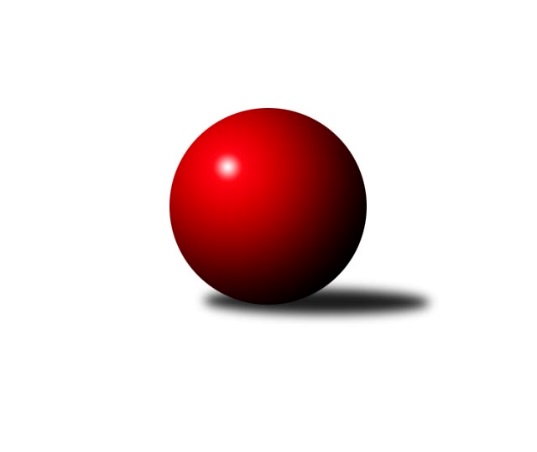 Č.6Ročník 2019/2020	19.10.2019Nejlepšího výkonu v tomto kole: 3376 dosáhlo družstvo: TJ Centropen Dačice B3. KLM D 2019/2020Výsledky 6. kolaSouhrnný přehled výsledků:TJ Centropen Dačice B	- TJ Sokol Mistřín 	5:3	3376:3345	11.5:12.5	19.10.TJ Start Jihlava 	- TJ Sokol Slavonice	6:2	3295:3203	15.5:8.5	19.10.SK Podlužan Prušánky 	- TJ Centropen Dačice C	6:2	3236:3172	13.0:11.0	19.10.TJ Sokol Husovice C	- TJ Lokomotiva Valtice  	6:2	3237:3213	13.5:10.5	19.10.KK Slavoj Žirovnice 	- TJ Lokomotiva České Budějovice 	7:1	3258:3043	18.0:6.0	19.10.TJ Sokol Šanov 	- TJ Sokol Machová 	6:2	3303:3153	15.0:9.0	19.10.Tabulka družstev:	1.	SK Podlužan Prušánky	6	5	0	1	34.0 : 14.0 	81.0 : 63.0 	 3277	10	2.	KK Slavoj Žirovnice	6	4	0	2	28.0 : 20.0 	81.0 : 63.0 	 3202	8	3.	TJ Centropen Dačice C	6	4	0	2	26.0 : 22.0 	75.5 : 68.5 	 3232	8	4.	TJ Lokomotiva Valtice 	6	4	0	2	26.0 : 22.0 	68.5 : 75.5 	 3192	8	5.	TJ Lokomotiva České Budějovice	6	3	1	2	26.0 : 22.0 	72.5 : 71.5 	 3182	7	6.	TJ Start Jihlava	5	3	0	2	21.0 : 19.0 	61.5 : 58.5 	 3193	6	7.	TJ Centropen Dačice B	6	3	0	3	26.0 : 22.0 	75.0 : 69.0 	 3217	6	8.	TJ Sokol Šanov	6	2	1	3	23.0 : 25.0 	75.0 : 69.0 	 3205	5	9.	TJ Sokol Husovice C	5	2	0	3	14.0 : 26.0 	53.5 : 66.5 	 3125	4	10.	TJ Sokol Slavonice	6	2	0	4	23.0 : 25.0 	64.0 : 80.0 	 3128	4	11.	TJ Sokol Mistřín	6	1	1	4	20.0 : 28.0 	68.5 : 75.5 	 3239	3	12.	TJ Sokol Machová	6	0	1	5	13.0 : 35.0 	64.0 : 80.0 	 3159	1Podrobné výsledky kola:	 TJ Centropen Dačice B	3376	5:3	3345	TJ Sokol Mistřín 	Petr Janák	145 	 141 	 137 	137	560 	 2:2 	 519 	 114	142 	 138	125	Zbyněk Cízler	Jiří Malínek	137 	 133 	 149 	147	566 	 1:3 	 589 	 142	143 	 144	160	Petr Málek	Tomáš Pospíchal	148 	 141 	 151 	152	592 	 1.5:2.5 	 578 	 148	154 	 156	120	Luděk Svozil	Jakub Stuchlík *1	118 	 127 	 141 	135	521 	 2:2 	 555 	 156	141 	 130	128	Martin Fiala	Petr Semorád	138 	 142 	 145 	150	575 	 3:1 	 550 	 130	146 	 137	137	Jakub Cizler	Milan Kabelka	135 	 138 	 151 	138	562 	 2:2 	 554 	 125	150 	 139	140	Zbyněk Bábíčekrozhodčí: Aneta Kameníkovástřídání: *1 od 61. hodu Lukáš PrknaNejlepší výkon utkání: 592 - Tomáš Pospíchal	 TJ Start Jihlava 	3295	6:2	3203	TJ Sokol Slavonice	Roman Doležal	152 	 136 	 139 	126	553 	 2:2 	 531 	 132	142 	 129	128	Pavel Blažek	Lukáš Novák	144 	 126 	 131 	136	537 	 3.5:0.5 	 510 	 144	124 	 118	124	Miroslav Bartoška	Martin Votava	143 	 134 	 132 	150	559 	 4:0 	 491 	 125	117 	 127	122	Rudolf Borovský	Jiří Vlach	121 	 152 	 137 	144	554 	 2:2 	 565 	 152	143 	 143	127	Zdeněk Holub	Petr Votava	144 	 140 	 152 	157	593 	 3:1 	 550 	 147	139 	 131	133	Jiří Svoboda	Petr Hlaváček	128 	 126 	 121 	124	499 	 1:3 	 556 	 122	143 	 159	132	Jiří Matoušekrozhodčí: Josef DoležalNejlepší výkon utkání: 593 - Petr Votava	 SK Podlužan Prušánky 	3236	6:2	3172	TJ Centropen Dačice C	Stanislav Esterka	142 	 131 	 127 	135	535 	 2:2 	 510 	 126	136 	 133	115	Ivan Baštář	Dominik Fojtík	139 	 130 	 135 	135	539 	 1:3 	 550 	 141	143 	 141	125	Stanislav Kučera	Vojtěch Novák	138 	 131 	 141 	141	551 	 3:1 	 504 	 151	124 	 116	113	Jan Kubeš	Martin Tesařík	145 	 120 	 144 	143	552 	 3:1 	 513 	 133	123 	 143	114	Vítězslav Stuchlík	Lukáš Hlavinka	143 	 127 	 131 	141	542 	 2:2 	 538 	 147	144 	 117	130	Dušan Rodek	Zdeněk Zálešák	121 	 125 	 135 	136	517 	 2:2 	 557 	 144	151 	 131	131	Aleš Láníkrozhodčí: Jiří LaukoNejlepší výkon utkání: 557 - Aleš Láník	 TJ Sokol Husovice C	3237	6:2	3213	TJ Lokomotiva Valtice  	Radim Meluzín	122 	 135 	 128 	165	550 	 1:3 	 565 	 128	148 	 147	142	František Herůfek ml. ml.	Karel Gabrhel	141 	 132 	 119 	119	511 	 2:2 	 503 	 128	118 	 127	130	Jan Herzán	Dalibor Dvorník	146 	 133 	 121 	141	541 	 3:1 	 518 	 119	122 	 140	137	Robert Herůfek	Marek Škrabal	148 	 138 	 126 	130	542 	 2.5:1.5 	 548 	 136	131 	 126	155	Petr Pesau	Radim Máca	148 	 138 	 120 	151	557 	 4:0 	 502 	 127	130 	 116	129	Miroslav Vojtěch	Tomáš Válka	126 	 139 	 146 	125	536 	 1:3 	 577 	 136	142 	 136	163	Roman Mlynarikrozhodčí: Blanka SedlákováNejlepší výkon utkání: 577 - Roman Mlynarik	 KK Slavoj Žirovnice 	3258	7:1	3043	TJ Lokomotiva České Budějovice 	Patrik Solař	124 	 141 	 138 	149	552 	 4:0 	 501 	 120	120 	 131	130	Martin Voltr	Miroslav Čekal	110 	 137 	 124 	129	500 	 2:2 	 520 	 136	116 	 145	123	Tomáš Polánský	Jakub Kožich	127 	 139 	 136 	112	514 	 2:2 	 512 	 134	124 	 129	125	Tomáš Reban	František Kožich	122 	 146 	 138 	113	519 	 2:2 	 516 	 133	130 	 130	123	Jiří Reban	David Švéda	155 	 144 	 150 	139	588 	 4:0 	 531 	 134	136 	 129	132	Zdeněk Kamiš	Libor Kočovský	153 	 158 	 139 	135	585 	 4:0 	 463 	 122	104 	 121	116	Jan Sýkorarozhodčí: Petr KejvalNejlepší výkon utkání: 588 - David Švéda	 TJ Sokol Šanov 	3303	6:2	3153	TJ Sokol Machová 	Pavel Martinek	127 	 133 	 117 	149	526 	 1:3 	 583 	 149	150 	 149	135	Roman Hrančík	Jan Zifčák ml. ml.	124 	 130 	 150 	127	531 	 4:0 	 435 	 103	97 	 119	116	Lukáš Michalík	Milan Volf	122 	 146 	 140 	165	573 	 2:2 	 548 	 124	118 	 153	153	Bohuslav Husek	Jiří Konvalinka	152 	 167 	 137 	153	609 	 4:0 	 532 	 131	132 	 130	139	Michal Laga	Tomáš Červenka	129 	 122 	 130 	149	530 	 1:3 	 554 	 145	128 	 142	139	Vlastimil Brázdil	Petr Mika	144 	 120 	 127 	143	534 	 3:1 	 501 	 141	126 	 122	112	Jiří Fryštackýrozhodčí: Jiří MikaNejlepší výkon utkání: 609 - Jiří KonvalinkaPořadí jednotlivců:	jméno hráče	družstvo	celkem	plné	dorážka	chyby	poměr kuž.	Maximum	1.	Martin Tesařík 	SK Podlužan Prušánky 	568.75	384.8	184.0	4.9	4/4	(603)	2.	Zdeněk Zálešák 	SK Podlužan Prušánky 	568.42	383.3	185.2	3.3	4/4	(598)	3.	Petr Votava 	TJ Start Jihlava 	568.11	371.6	196.6	4.4	3/3	(593)	4.	Pavel Černý 	TJ Lokomotiva České Budějovice 	561.67	378.3	183.3	5.5	3/4	(585)	5.	Lukáš Prkna 	TJ Centropen Dačice B	560.00	375.7	184.3	6.3	3/3	(591)	6.	Jiří Konvalinka 	TJ Sokol Šanov 	558.42	370.6	187.8	3.7	4/4	(609)	7.	Petr Mika 	TJ Sokol Šanov 	555.33	371.1	184.3	3.1	4/4	(599)	8.	Roman Mlynarik 	TJ Lokomotiva Valtice  	549.92	367.7	182.3	5.5	3/3	(577)	9.	Milan Volf 	TJ Sokol Šanov 	549.42	373.0	176.4	5.3	4/4	(573)	10.	Zbyněk Bábíček 	TJ Sokol Mistřín 	548.50	363.1	185.4	2.8	5/5	(565)	11.	Dušan Rodek 	TJ Centropen Dačice C	547.75	360.9	186.9	4.1	4/5	(569)	12.	Roman Doležal 	TJ Start Jihlava 	547.11	356.2	190.9	3.4	3/3	(585)	13.	Dominik Fojtík 	SK Podlužan Prušánky 	546.17	366.5	179.7	5.9	4/4	(615)	14.	Tomáš Pospíchal 	TJ Centropen Dačice B	546.00	369.4	176.6	5.5	3/3	(592)	15.	Jakub Cizler 	TJ Sokol Mistřín 	545.70	365.5	180.2	4.7	5/5	(570)	16.	Zdeněk Kamiš 	TJ Lokomotiva České Budějovice 	545.50	362.3	183.3	4.0	4/4	(572)	17.	Martin Votava 	TJ Start Jihlava 	544.11	354.9	189.2	1.7	3/3	(559)	18.	Karel Kunc 	TJ Centropen Dačice B	544.00	358.0	186.0	2.5	2/3	(564)	19.	Vlastimil Brázdil 	TJ Sokol Machová 	542.60	367.4	175.2	5.9	5/5	(559)	20.	Vojtěch Novák 	SK Podlužan Prušánky 	542.42	359.8	182.7	1.9	4/4	(593)	21.	František Herůfek ml.  ml.	TJ Lokomotiva Valtice  	541.89	371.9	170.0	6.9	3/3	(566)	22.	Jiří Matoušek 	TJ Sokol Slavonice	541.75	362.6	179.2	4.0	4/4	(567)	23.	Libor Kočovský 	KK Slavoj Žirovnice 	541.42	365.2	176.3	5.3	3/3	(620)	24.	Petr Pesau 	TJ Lokomotiva Valtice  	541.17	365.6	175.6	5.6	3/3	(573)	25.	Tomáš Válka 	TJ Sokol Husovice C	540.67	365.0	175.7	4.7	3/3	(548)	26.	Michal Laga 	TJ Sokol Machová 	540.40	366.8	173.6	6.3	5/5	(567)	27.	Roman Hrančík 	TJ Sokol Machová 	539.60	368.7	170.9	5.4	5/5	(583)	28.	Lukáš Novák 	TJ Start Jihlava 	539.50	359.5	180.0	4.7	2/3	(556)	29.	Zdeněk Musil 	TJ Lokomotiva Valtice  	539.33	364.8	174.5	5.8	2/3	(591)	30.	Petr Janák 	TJ Centropen Dačice B	539.00	365.5	173.5	5.8	2/3	(560)	31.	Martin Fiala 	TJ Sokol Mistřín 	538.75	364.6	174.1	4.6	4/5	(555)	32.	Robert Herůfek 	TJ Lokomotiva Valtice  	538.50	371.5	167.0	5.8	2/3	(566)	33.	Karel Fabeš 	TJ Centropen Dačice C	537.13	361.6	175.5	5.8	4/5	(570)	34.	Patrik Solař 	KK Slavoj Žirovnice 	536.75	359.3	177.5	4.8	3/3	(574)	35.	Milan Kabelka 	TJ Centropen Dačice B	536.42	357.6	178.8	5.1	3/3	(567)	36.	Martin Voltr 	TJ Lokomotiva České Budějovice 	535.75	353.6	182.2	3.3	4/4	(567)	37.	Luděk Svozil 	TJ Sokol Mistřín 	534.80	359.6	175.2	5.8	5/5	(578)	38.	Pavel Ryšavý 	KK Slavoj Žirovnice 	534.67	358.7	176.0	6.2	3/3	(561)	39.	Radim Meluzín 	TJ Sokol Husovice C	534.50	363.7	170.8	4.3	2/3	(557)	40.	Martin Gabrhel 	TJ Sokol Husovice C	534.25	370.0	164.3	6.0	2/3	(588)	41.	František Kožich 	KK Slavoj Žirovnice 	532.89	362.2	170.7	8.1	3/3	(547)	42.	Pavel Jurásek 	TJ Sokol Machová 	532.25	362.8	169.5	6.0	4/5	(550)	43.	Tomáš Bártů 	TJ Centropen Dačice B	531.33	365.7	165.7	5.2	2/3	(550)	44.	Zdeněk Holub 	TJ Sokol Slavonice	531.00	357.6	173.4	6.1	4/4	(565)	45.	Petr Málek 	TJ Sokol Mistřín 	530.50	339.8	190.8	3.8	4/5	(589)	46.	Zbyněk Cízler 	TJ Sokol Mistřín 	530.25	359.3	171.0	4.8	4/5	(581)	47.	Jakub Kožich 	KK Slavoj Žirovnice 	529.67	355.2	174.4	4.8	3/3	(582)	48.	Tomáš Červenka 	TJ Sokol Šanov 	529.58	365.6	164.0	5.5	4/4	(558)	49.	Radim Máca 	TJ Sokol Husovice C	528.17	358.8	169.3	6.3	3/3	(573)	50.	David Švéda 	KK Slavoj Žirovnice 	526.83	360.4	166.4	7.0	3/3	(588)	51.	Jiří Reban 	TJ Lokomotiva České Budějovice 	526.75	359.1	167.7	7.8	4/4	(580)	52.	Jiří Rauschgold 	TJ Sokol Husovice C	525.00	358.0	167.0	7.0	2/3	(534)	53.	Jiří Svoboda 	TJ Sokol Slavonice	523.50	357.3	166.3	5.1	4/4	(550)	54.	Jan Herzán 	TJ Lokomotiva Valtice  	523.33	369.2	154.2	7.3	2/3	(553)	55.	Igor Sedlák 	TJ Sokol Husovice C	522.50	380.5	142.0	8.8	2/3	(540)	56.	Miroslav Vojtěch 	TJ Lokomotiva Valtice  	522.17	362.8	159.3	7.0	3/3	(538)	57.	Jiří Vlach 	TJ Start Jihlava 	520.50	343.2	177.3	4.3	2/3	(554)	58.	Stanislav Esterka 	SK Podlužan Prušánky 	520.50	352.2	168.3	4.7	3/4	(566)	59.	Tomáš Reban 	TJ Lokomotiva České Budějovice 	520.33	361.8	158.6	5.4	4/4	(546)	60.	Bohuslav Husek 	TJ Sokol Machová 	520.13	351.3	168.9	11.6	4/5	(551)	61.	Pavel Blažek 	TJ Sokol Slavonice	519.75	354.3	165.5	5.7	4/4	(540)	62.	Jan Kubeš 	TJ Centropen Dačice C	519.50	348.8	170.8	5.8	4/5	(550)	63.	Stanislav Zálešák 	SK Podlužan Prušánky 	519.17	364.8	154.3	8.0	3/4	(546)	64.	Tomáš Polánský 	TJ Lokomotiva České Budějovice 	518.25	350.9	167.3	8.7	4/4	(538)	65.	Miroslav Bartoška 	TJ Sokol Slavonice	516.33	353.3	163.0	8.7	4/4	(560)	66.	Jakub Stuchlík 	TJ Centropen Dačice B	514.33	363.0	151.3	7.7	3/3	(516)	67.	Milan Dovrtěl 	TJ Sokol Machová 	511.38	355.5	155.9	12.4	4/5	(536)	68.	Petr Hlaváček 	TJ Start Jihlava 	508.50	355.5	153.0	5.0	2/3	(518)	69.	Petr Bakaj 	TJ Sokol Šanov 	506.00	347.8	158.2	6.8	3/4	(531)	70.	Rudolf Borovský 	TJ Sokol Slavonice	500.33	356.7	143.7	12.0	3/4	(517)	71.	Karel Gabrhel 	TJ Sokol Husovice C	498.67	347.7	151.0	11.5	3/3	(519)	72.	Aleš Procházka 	TJ Sokol Šanov 	494.67	342.2	152.5	6.5	3/4	(514)	73.	Jiří Cháb  st.	TJ Start Jihlava 	481.50	345.0	136.5	16.0	2/3	(502)		Petr Vojtíšek 	TJ Centropen Dačice C	581.00	368.0	213.0	1.0	1/5	(581)		Zdeněk Pospíchal 	TJ Centropen Dačice C	568.50	362.5	206.0	0.0	2/5	(570)		Lukáš Hlavinka 	SK Podlužan Prušánky 	566.50	378.0	188.5	3.5	2/4	(592)		Dalibor Dvorník 	TJ Sokol Husovice C	564.00	383.0	181.0	4.5	1/3	(587)		Michal Waszniovski 	TJ Centropen Dačice C	561.33	382.5	178.8	5.8	3/5	(601)		Petr Semorád 	TJ Centropen Dačice B	560.00	382.5	177.5	7.5	1/3	(575)		Jiří Malínek 	TJ Centropen Dačice B	555.00	370.5	184.5	5.3	1/3	(573)		Vlastimil Musel 	TJ Centropen Dačice C	550.00	369.0	181.0	2.0	1/5	(550)		Marek Ingr 	TJ Sokol Mistřín 	548.50	366.5	182.0	4.0	2/5	(568)		Lukáš Štibich 	TJ Centropen Dačice C	547.00	364.0	183.0	4.0	1/5	(547)		Aleš Láník 	TJ Centropen Dačice C	546.50	360.0	186.5	6.5	2/5	(557)		Jaroslav Polášek 	TJ Sokol Mistřín 	545.50	361.7	183.8	5.0	3/5	(614)		Marek Škrabal 	TJ Sokol Husovice C	534.00	372.0	162.0	8.5	1/3	(542)		Vítězslav Stuchlík 	TJ Centropen Dačice C	532.00	353.0	179.0	7.3	3/5	(569)		Jiří Poláček 	TJ Start Jihlava 	532.00	357.0	175.0	6.0	1/3	(532)		Jan Zifčák ml.  ml.	TJ Sokol Šanov 	531.00	372.0	159.0	10.0	1/4	(531)		Stanislav Kučera 	TJ Centropen Dačice C	527.33	372.7	154.7	7.7	3/5	(550)		Miroslav Čekal 	KK Slavoj Žirovnice 	525.67	360.0	165.7	5.7	1/3	(554)		Ladislav Kacetl 	TJ Sokol Šanov 	521.00	371.0	150.0	9.0	1/4	(521)		Robert Pacal 	TJ Sokol Husovice C	519.00	332.0	187.0	8.0	1/3	(519)		Pavel Martinek 	TJ Sokol Šanov 	518.00	348.0	170.0	10.0	2/4	(526)		Svatopluk Birnbaum 	TJ Start Jihlava 	511.00	367.0	144.0	6.0	1/3	(511)		Ivan Baštář 	TJ Centropen Dačice C	510.00	351.0	159.0	14.0	1/5	(510)		Jan Sýkora 	TJ Lokomotiva České Budějovice 	501.50	347.0	154.5	10.5	2/4	(540)		Jiří Fryštacký 	TJ Sokol Machová 	501.00	352.0	149.0	7.0	1/5	(501)		Stanislav Dvořák 	TJ Centropen Dačice C	500.00	348.0	152.0	6.0	1/5	(500)		Martin Sedlák 	TJ Sokol Husovice C	497.00	357.0	140.0	12.0	1/3	(497)		Jiří Ondrák  ml.	TJ Sokol Slavonice	492.50	332.8	159.8	7.8	2/4	(510)		Jiří Ondrák  st.	TJ Sokol Slavonice	482.00	328.0	154.0	8.0	1/4	(482)		Sebastián Zavřel 	TJ Start Jihlava 	480.00	349.0	131.0	12.0	1/3	(480)		Lukáš Michalík 	TJ Sokol Machová 	435.00	315.0	120.0	18.0	1/5	(435)Sportovně technické informace:Starty náhradníků:registrační číslo	jméno a příjmení 	datum startu 	družstvo	číslo startu25888	Marek Škrabal	19.10.2019	TJ Sokol Husovice C	2x9572	Jiří Fryštacký	19.10.2019	TJ Sokol Machová 	1x23315	Pavel Martinek	19.10.2019	TJ Sokol Šanov 	2x3085	Rudolf Borovský	19.10.2019	TJ Sokol Slavonice	3x22415	Ivan Baštář	19.10.2019	TJ Centropen Dačice C	1x18086	Jan Sýkora	19.10.2019	TJ Lokomotiva České Budějovice 	2x21313	Lukáš Michalík	19.10.2019	TJ Sokol Machová 	2x15224	Petr Hlaváček	19.10.2019	TJ Start Jihlava 	2x
Hráči dopsaní na soupisku:registrační číslo	jméno a příjmení 	datum startu 	družstvo	24327	Jan Zifčák ml.	19.10.2019	TJ Sokol Šanov 	Program dalšího kola:7. kolo23.10.2019	st	19:00	TJ Sokol Husovice C - TJ Start Jihlava  (dohrávka z 3. kola)	2.11.2019	so	10:00	TJ Sokol Mistřín  - TJ Sokol Husovice C	2.11.2019	so	10:00	TJ Lokomotiva České Budějovice  - TJ Start Jihlava 	2.11.2019	so	13:30	TJ Sokol Slavonice - TJ Sokol Šanov 	2.11.2019	so	14:00	TJ Centropen Dačice C - TJ Centropen Dačice B	2.11.2019	so	16:00	TJ Lokomotiva Valtice   - KK Slavoj Žirovnice 	2.11.2019	so	16:30	TJ Sokol Machová  - SK Podlužan Prušánky 	Nejlepší šestka kola - absolutněNejlepší šestka kola - absolutněNejlepší šestka kola - absolutněNejlepší šestka kola - absolutněNejlepší šestka kola - dle průměru kuželenNejlepší šestka kola - dle průměru kuželenNejlepší šestka kola - dle průměru kuželenNejlepší šestka kola - dle průměru kuželenNejlepší šestka kola - dle průměru kuželenPočetJménoNázev týmuVýkonPočetJménoNázev týmuPrůměr (%)Výkon3xJiří KonvalinkaŠanov6091xDavid ŠvédaŽirovnice 111.795882xPetr VotavaStart Jihlava5933xJiří KonvalinkaŠanov111.756091xTomáš PospíchalDačice B5924xLibor KočovskýŽirovnice 111.225851xPetr MálekMistřín5893xPetr VotavaStart Jihlava110.995931xDavid ŠvédaŽirovnice 5881xTomáš PospíchalDačice B109.35924xLibor KočovskýŽirovnice 5851xPetr MálekMistřín108.75589